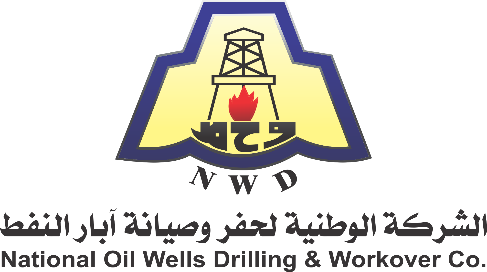 المواصفات الفنيةTECHNICAL SPECIFICATIONعطاء رقم BID NO.   NWD-TC-2023-T-50-22Qty.Uoi.Description.1unit